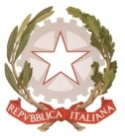 MINISTERO  DELL’ ISTRUZIONE, DELL’UNIVERSITA’, DELLA RICERCAUFFICIO SCOLASTICO REGIONALE PER IL LAZIOLICEO SCIENTIFICO STATALE“TALETE”Roma, 11/10/2017Ai DocentiAi GenitoriAgli StudentiAlla DSGA Sig.ra Paola LeoniAl personale ATAAll’Albo (sito web)CIRCOLARE n. 53	Si avvisa che in data odierna sarà pubblicato in apposita sezione “Orario” sul sito web dell’Istituto www.liceotalete.it l'orario definitivo 2017-18.	L’orario entrerà in vigore da lunedì 16 ottobre 2017.Si pregano tutti  di prenderne visione.Il Dirigente ScolasticoProf.  Alberto Cataneo(Firma autografa sostituita a mezzo  stampa ai sensi dell’art. 3 comma 2 deld.lgs. n.39/1993)